St. Joseph – Honey Creek Catholic Church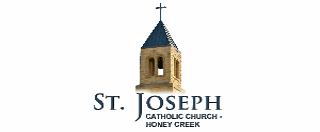 BAPTISMAL REGISTRATION FORMCHILD’S FULL LEGAL NAME:  			 			    Date of Birth:            /            /	Place of Birth:    									  				 		   	City									StateDate of Baptism: 													Place and Time: 													PARENTSFather:   							    								   First Name						     Last Name	Mother:  							    								    First Name						     Last Name	(Maiden) Registered Parishioner/Live in the Area:  Yes or No	If not, Home Parish:  					Married by the Church: Yes___  or No ___ ADDRESSStreet:  														City:  							  State:  			  Zip:  				Home Phone:  	(	)					  Cell Phone:  (		)			Email Address:  													GODPARENT(S) God Father:   							    								             First Name					     Last Name	            Baptized	First Communion	Confirmed  		Married in Church:  Yes or No 	God Mother:  							    								              First Name					    Last Name	                           Baptized	First Communion	Confirmed 		Married in Church :  Yes or NoClass Date:  					 Baptism Date:  				  Time:  		English _____   Spanish  _____------------------------------------------------------------------- For Office Use Only -----------------------------------------------------------------Receipt No.:  		 Amount Paid:  			 Form of Payment:  			Baptized by: ___________________________________________________________________________Recorded on: __________________________  Vol. # __________ Page # __________ Entry # __________Notification mailed to Arch SA on: _____________________ By: ___________________________________